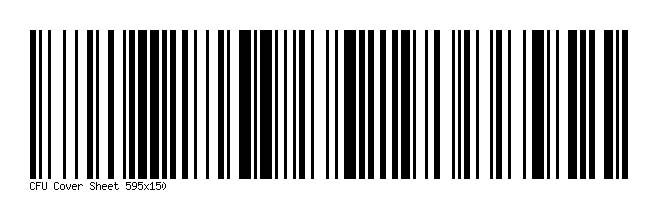 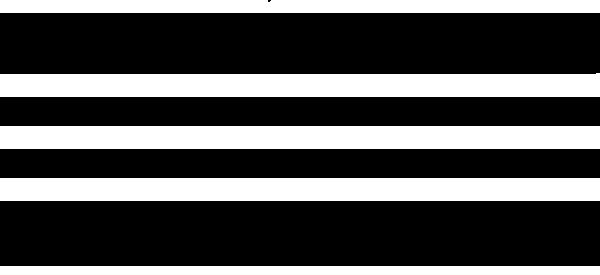 Department of Transitional Assistance (DTA) Electronic Document Management (EDM) Mail/Fax Cover SheetPlease print clearly.  Use this cover sheet when mailing or faxing documents to DTA.Head of Household InformationName: ___________________________________SenderName: __________________________________Last 4 digits of Soc. Sec. No: _________________Date of birth: ______________________________AP ID (if applicable): ________________________No. of pages (including cover sheet): ___________Date: ____________________________________Phone No: ________________________________Name of Agency (if applicable): _________________________________________Important MessageDo NOT photocopy cover sheets.  Cover sheets must be originals, not copies. Use one cover sheet for each household.  Do NOT use the same cover sheet to send items for more than one household.  Fax or Mail InformationDocuments should be sent to the address below (mail or fax) to avoid a delay in processing. DTA Document Processing CenterPO Box 4406Taunton, MA 02780-0420Fax: 617-887-8765This facsimile transmittal may contain information that is privileged, confidential, or exempt from disclosure under applicable law is intended for the use of only the individual or department to which it is addressed. If you are not the recipient, or the employee or the agent responsible for the delivery of this transmittal to the intended recipient, please notify the sender by telephone at the above number and destroy the attached documents. Anyone other than the intended recipient is hereby notified that any dissemination, distribution, or copying of this communication is strictly prohibited.